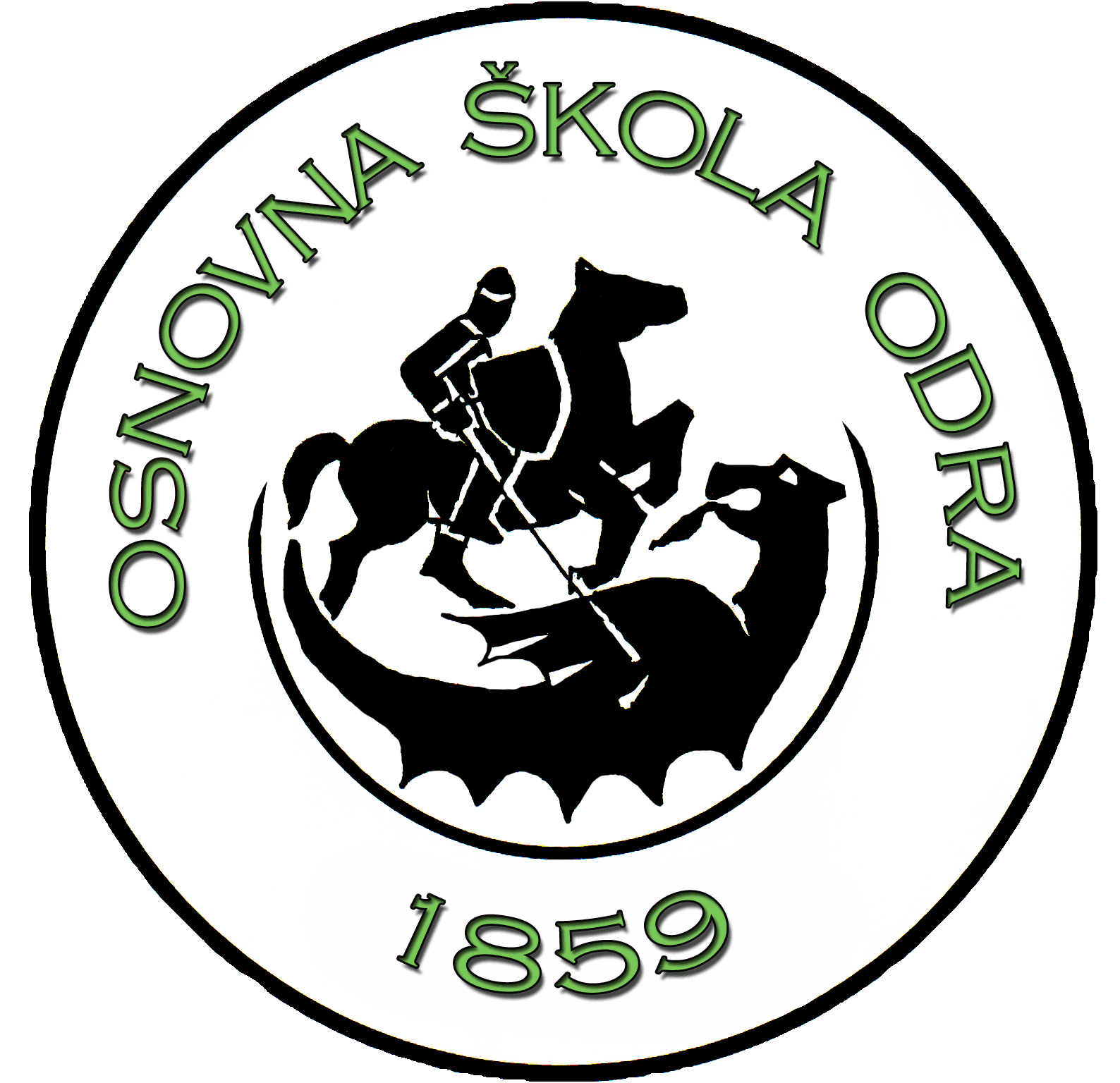 OSNOVNA ŠKOLA ODRASjedište: Đačka 5, 10020 ZagrebPrivremena adresa: Žarka Dolinara 9Klasa: 003-06/16-01/1Urbroj: 251-176-16-9Zagreb,15.6.2016.						POZIVNa  37. sjednicu Školskog odbora Osnovne škole Odra koja će se održati u ponedjeljak 20.6.2016. u 18,00 sati u Društvenom domu u Odri.Dnevni red:Usvajanje zapisnika s 36. sjednice Školskog odbora Usvajanje Pravilnika o kućnom reduUsvajanje Izvješća o stanju sigurnosti, provođenju preventivnih mjera te mjerama poduzetim u cilju zaštite prava učenika.Analiza uspjeha i vladanja na kraju školske godine 2015/2016RaznoDostaviti:Članovi Školskog odbora:				Marija Dianežević, ovdje			          	Zvonimir Bulić, Božidara Antonića 1		Višnja Dianežević, ovdje				Maja Anđelić, Savski Gaj, 11. Put 1			Nives Gabrić, Malomlačka 85			Nikola Babić, Brezovička 15 c			Ivana Kujundžić, ovdje																				Predsjednica Školskog odbora:		______________________			Marija Dianežević v.r.									